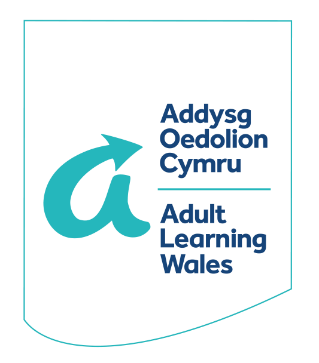 Numeracy TutorsAreas: Carmarthenshire Application PackThank you for your interest in the above role and our Organisation.Within this application pack, you will find the following information About Addysg Oedolion Cymru | Adult Learning WalesRole OverviewWhat we can offer youHow to applyRole Profile & Person SpecificationGuidelines for completing a job application formAddysg Oedolion Cymru | Adult Learning Wales is committed to supporting and promoting equality and diversity and to creating an inclusive working environment. We believe having a diverse workforce at all levels allows us to represent the communities we serve.
Diverse perspectives and experiences are critical to our success, and we welcome applications from people from any background who have the experience and skills needed to perform this role.If you experience any difficulties or require the form in a different format, please contact recruitment@adultlearning.wales We look forward to hearing from you.About Addysg Oedolion Cymru | Adult Learning Wales:Adult Learning Wales (ALW) is the national Adult Community Learning (ACL) organisation and unique in Wales in being completely focused on this element of the education sector.We see our mission as ‘Providing inspiring and accessible learning opportunities for adults across Wales and supporting our learners to achieve successful outcomes, both directly and through relationships with others.  Our offer is wide ranging, from basic skills in English, Welsh, numeracy, digital, personal health and finance, up to qualifications which provide pathways into Higher Education.  We also offer courses in topics that link to hobbies or special interests as all learning can have a positive impact. In the 2021/22 academic year, we achieved over 18,000 enrolments, which were delivered to over 9,500 individuals.For many, our courses can be the first time they have engaged in formal learning since leaving traditional education and an empowering step on the road to achieving their goals.  Through where, when, and how we offer learning, our aim is to help and support individuals through their learning experience with us, to inspire and build their confidence and skills.Whilst we increased our on-line courses in response to the challenges of COVID, and continue to maintain an online offer, in-person learning is at the heart of our provision as this facilitates the wider benefits of meeting together to learn.  Our delivery is spread across Wales and takes place in venues where people already feel at ease, removing the barrier of needing to attend a formal campus or school.In everything we offer, our aim is to always deliver excellent teaching and learning in a way which is inclusive and focused on the needs of learners. For the non-qualification courses, our learners can influence what is offered next, to encourage them to continue their learning journey.Most of our courses are free to the learner as they are funded by Welsh Government or one of the many organisations we work with, and we have an extensive Learner Support offer which can help remove other barriers to learning.  This includes help to attend courses in the form of childcare funding or transport, loan of IT equipment or access to specific IT packages, in addition to general well-being support.Recognised by Welsh Government as ACL experts, we are known for going above and beyond to enable and support learning for everyone, and often deliver to individuals in challenging circumstances.  Many of our learners tell us that their experience with ALW has been life-changing, feedback which inspires us in working harder to deliver for them.A registered charity, limited company and designated Further Education Institution, ALW was formed in 2016 as the result of a merger, with legacy organisations including WEA Cymru, YMCA Community College and Coleg Harlech.  So, whilst we are a young organisation, we are building on a strong heritage and have an exciting future ahead. Role OverviewWe have a fantastic opportunity for highly skilled, qualified Numeracy tutors to deliver to learners in the Carmarthenshire area through the Multiply programme, a government-funded project that aims to help adults improve their numeracy skills. You will plan, prepare and deliver courses and learning programmes in accordance with learner needs and quality processes and procedures.  You will deliver high quality learning using a range of teaching methods and use a range of appropriate assessment methods in line with learner needs and awarding body requirements.  You will ensure that learners are provided with clear and constructive feedback within appropriate timescales.If you would like an informal conversation or to hear more about the role please contact Beth John, Regional Manager South West and Mid Wales, Beth.John@adultlearning.wales  What we can offer you£27.48 per hour (including holiday pay)Flexible hoursTeachers’ Pension SchemeContinuous Professional DevelopmentHow to applyApply by using the online application form or the word version application, please return it to Recruitment@adultlearning.wales or upload via our website Please note that CVs without a completed application form will not be accepted.Closing date for applications:  Thursday 11th May 2023Adult Learning Wales acknowledges the importance of developing and growing its bilingual workforce. Applications for any post can be submitted in either Welsh or English.  Applications submitted in Welsh will not be treated less favourably than applications submitted in English.Tutor - Role ProfileJob Title: Numeracy Tutor Work Base: The normal place of work will be the agreed location(s) where the agreed course(s) are being delivered Job Purpose: To plan, develop, deliver, evaluate and assess courses and learning programmes in accordance with Learner needs and Addysg Oedolion Cymru | Adult Learning Wales’s Quality Procedures, in support of delivering high quality learning. To undertake administrative work in line with regulations for the funding of Addysg Oedolion Cymru | Adult Learning Wales and award of credit to learners. To attend all relevant tutor meetings and appropriate Accreditation/Moderation meetings and keep up to date with current developments in one’s own curriculum or specialist field. To attend and participate in all relevant learner and tutor meetings. To attend and input into development/verification and moderation activities. Length of contract: Fixed term to December 2024 Hours of work:  VariablePay scale: Tutor hourly pay rateReporting to: Regional ManagerMain duties and responsibilities Planning and Preparing CoursesPreparing lesson plans and schemes of work for learning programmes that meet learning outcomes, and are in line with awarding body requirements as appropriatePlanning learning sessions in line with Addysg Oedolion Cymru | Adult Learning Wales’s Quality ProceduresEnsure that essential skills are integrated into learning programmes whenever possibleSelecting a range of learning methods to meet learners’ needsEncouraging individual learning, and facilitating learning through experienceSelecting learning materials and incorporating e-learning methods as appropriate in support of learningIncorporating due attention to ESDGC and the Welsh Dimension;  history, language and cultureSupporting learnersAssessing learners’ previous learning experiences and achievements, providing them with appropriate advice and guidance, and ensuring that learners are aware of possible progression routesEnsuring that learners are aware of and have access to appropriate support and  guidance services, and that they receive a copy of the Learner Handbook Establishing and maintaining a safe and effective learning environmentPromoting opportunities for learners to study and/or be assessed through the medium of Welsh Differentiate learning to meet the needs of individualsDelivering Courses and managing the learning processDelivering high quality learning using an appropriate range of teaching methods, including structuring sessions appropriately to provide pace and maintain interestProviding opportunities for learners to develop basic essential, digital and Welsh skillsMaintaining effective working relationships with learnersKeeping in regular contact with National, Regional and Provisional Managers and  team membersProviding updates with regards to learner numbers and course changesQuality issues and assessing outcomesComplying with all Adult Learning Wales’s Policies and Procedures appropriate to the Part Time Tutor role as set out annually in the Tutor Handbook  Using a range of appropriate assessment methods in line with learners’ needs and awarding body requirements as appropriate, and communicating these to learners Ensuring that learners are provided with clear and constructive written and oral feedback within appropriate timescalesCompleting the annual individual Part-Time Tutor self-assessmentNegotiating, maintaining and monitoring Individual Learning Plans and assessment records in accordance with Addysg Oedolion Cymru | Adult Learning Wales’s Quality ProceduresSubmitting timely and accurate recordsEnsuring that learners participate in opportunities to provide feedbackDeveloping assessment methodsSelf-development and planning future practiceObtaining, or working towards, a Level 4 teaching qualification (PGCE, Certificate of Education, FAETC Stage 2, CTLLS at Level 4, Certificate of Education and Training)Evaluating one’s own practices in relation to learner, programme and organisational needsUsing feedback from Addysg Oedolion Cymru | Adult Learning Wales’s Quality Procedures to improve own practiceAttending annual Tutor days and meetings, Quality briefings and relevant Accreditation/Moderation meetingsSharing good practiceKeeping up to date with, and informed about current developments in educational practice in own curriculum or specialist fieldUse reflective practice techniques to continually improve and developRegister as a user of the Teaching & Learning Network for the purpose of planning, preparation and CPDGeneralTo comply with all guidelines relating to the Part Time Tutor roleTo maintain contact with your National/Regional/Provisional  Manager/Curriculum Delivery Officer/regional administration support, and inform him/her immediately of any changes, cancellations or other significant matters pertaining to high quality delivery. In an emergency, please contact the Regional OfficeTo maintain contact and liaise with Branch or Partner organisation, where appropriateTo undertake administrative tasks in line with regulations for the funding of Addysg Oedolion Cymru | Adult Learning WalesTo actively support and practice equality of opportunity for learners and staff in Addysg Oedolion Cymru | Adult Learning WalesTo take reasonable care for the health and safety of yourself and other persons as appropriate in the workplace, and to comply with health and safety legislationCarry out all activity in line with the code of practice set out by the Education Workforce Council Promote equality of opportunity Tutor – Personal SpecificationGuidelines for completing a job application formYou will need the following document in order to complete your application form:-the role profile for the post for which you intend to applythe person specification (this is the last section of the role profile document) for the post for which you intend to applyRead through the documents before completing your application. Make sure you understand the requirements of the job, both in terms of the duties and responsibilities of the job (detailed in the role profile) and the personal requirements to be able to carry out those duties (detailed in the person specification).Check that you are able to meet the Essential requirements noted in the personal specification and that you consider that you could successfully carry out the duties and responsibilities of the post, following a reasonable period of instruction and familiarisation.Ensure that you explain in the Personal Statement section  - how you meet the requirements of the person specification and indicate, providing examples where possible of how your skills and experience can be related to the duties of the post. Don't forget that whilst your work experience will be important to include in your application, other experience gained outside of work in community and voluntary organisations or leisure interests, could be equally valid. Keep your application concise and to the point. REMEMBER the decision about whether or not you will be invited to an interview will be based upon the information you provide in your Personal Statement.  It is especially important that you complete the personal statement section as fully as possible to evidence how you meet the requirements for this role.  The completed personal statement will provide us with most of the information that will be required to assess your application against the person specification criteria.Read through your application. Check that you have completed all parts of the process.  If there is more than one location or job-share is offered for a post, please indicate your preferences on the application form.Submit your completed application before the closing date and time via email to recruitment@adultlearning.wales  or uploading via our website CRITERIAESSENTIAL	DESIRABLEEDUCATION, TRAINING AND QUALIFICATIONSMinimum of Level 3 (PTTLS, AET) teaching qualification Level 3 Certificate for Essential Skills Practitioners (Numeracy)Registration with the Education Workforce CouncilLevel 5 or above teaching qualification Subject qualification to at least a level above that being taught or proven experience and competenceLevel 3 Assessor – A1Level 4 IQA – V1Adult Education Guidance  qualificationEXPERIENCEExperience of delivering learning in the subjectExperience of planning learning including lesson plans and schemes of work in line with awarding body requirementsExperience of teaching in community venues Experience of teaching adult learnersExperience of working with or for voluntary groups or charitable organisationExperience of following quality and inspection requirementsExperience of embedding Welsh Language and dimensionExperience of teaching bilingually/through the medium of WelshSKILLS, KNOWLEDGE, ATTITUDEUnderstanding of and commitment to Addysg Oedolion Cymru |Adult Learning Wales’s ethosWell-developed interpersonal and communication skillsCapacity to motivate and stimulate non-traditional learnersAbility to assess learners Ability to support differentiated learning needs Ability to advise and support learnersWell-developed organisational and administrative skillsGood all round IT skills covering word processing and e-mail, able to access dataFamiliarity with the values and processes of community learning and/or Workplace/TUCommitment to making an active offer of bilingualismCommitment to Equal OpportunitiesWilling to undertake training and developmentUnderstanding of quality systems and self-assessmentAbility to support literacy needsWORKING PATTERN Willing to work flexibly, including some weekend and evening workOTHER REQUIREMENTSWilling to undertake an enhanced DBS check if appropriate depending on the learner groupWilling to travel as the post requiresHas current driving licence and access to own transportAbility to speak Welsh